Lanark Riding Club 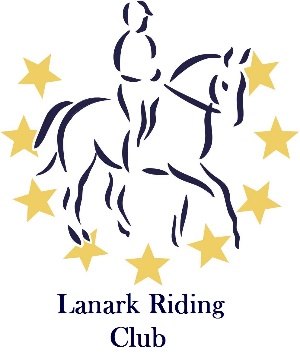 2017 Dressage League8th October 2017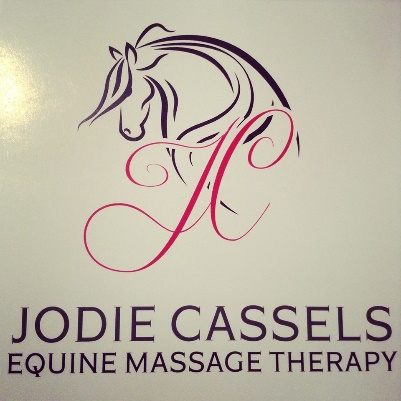 Stanmore Stables, Lanark, ML11 7RRThis event is kindly sponsored by Jodie Cassels Equine TherapiesClass 1 Introductory C (2016)Class 2 Beginners Preliminary 13 (2006) Combination to have no BD points nor have won any dressage competition at prelim or above pre-2017, nor to have previously won this leagueClass 3 Open Prelimary 15 (2008) Combination may not enter class 1Class 4 Novice 37 (2007) Combination may not enter class 1 or 2Class 5 Elementary 40 (2010) Combination may not enter class 1, 2 or 3Rosettes 1st to 6th plus highest placed junior. Highest placed members in each class are sponsored by McCaskie and will receive a McCaskie’s voucher and rosetteEntry fee £10 per class for members, £15 per class for non-members.Pre-entries close on 30th September. Entries may be taken after this with a £4 late entry fee.Times available from 5th October.Enter online at lanarkridingclub.co.uk/entries or complete and return entry form.Lanark Riding Club Dressage 8th October        I agree to the terms and conditions as set out on the LRC website (lanarkridingclub.co.uk/entries)Signed:    Name:Address:Telephone:Email:I have:     BRC Membership	  	BHS Gold Membership	Public Liability Insurance (Please circle as appropriate)Payment:        Cheque            Cash           BACS             Paypal(Payment can be made by cash, cheque, BACS or paypal. Cheques made payable to Lanark Riding Club.)Entries to: Katy Westmore, 44 Newton Avenue, Barrhead, G78 2JY or email to lanarkridingclub@gmail.comTo pay via paypal visit: lanarkridingclub.co.uk/entries/Highest placed member in each class sponsored by www.mccaskie.co.uk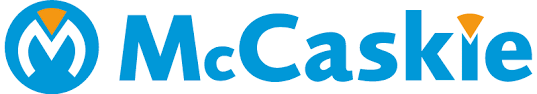 ClassRiderHorseLRC member?Junior? (Under 18)Entryfee